Приложение к решению совета депутатов муниципального образования Мгинское городское поселение Кировского муниципального района Ленинградской области четвертого созыва от 31 октября 2022 года № 50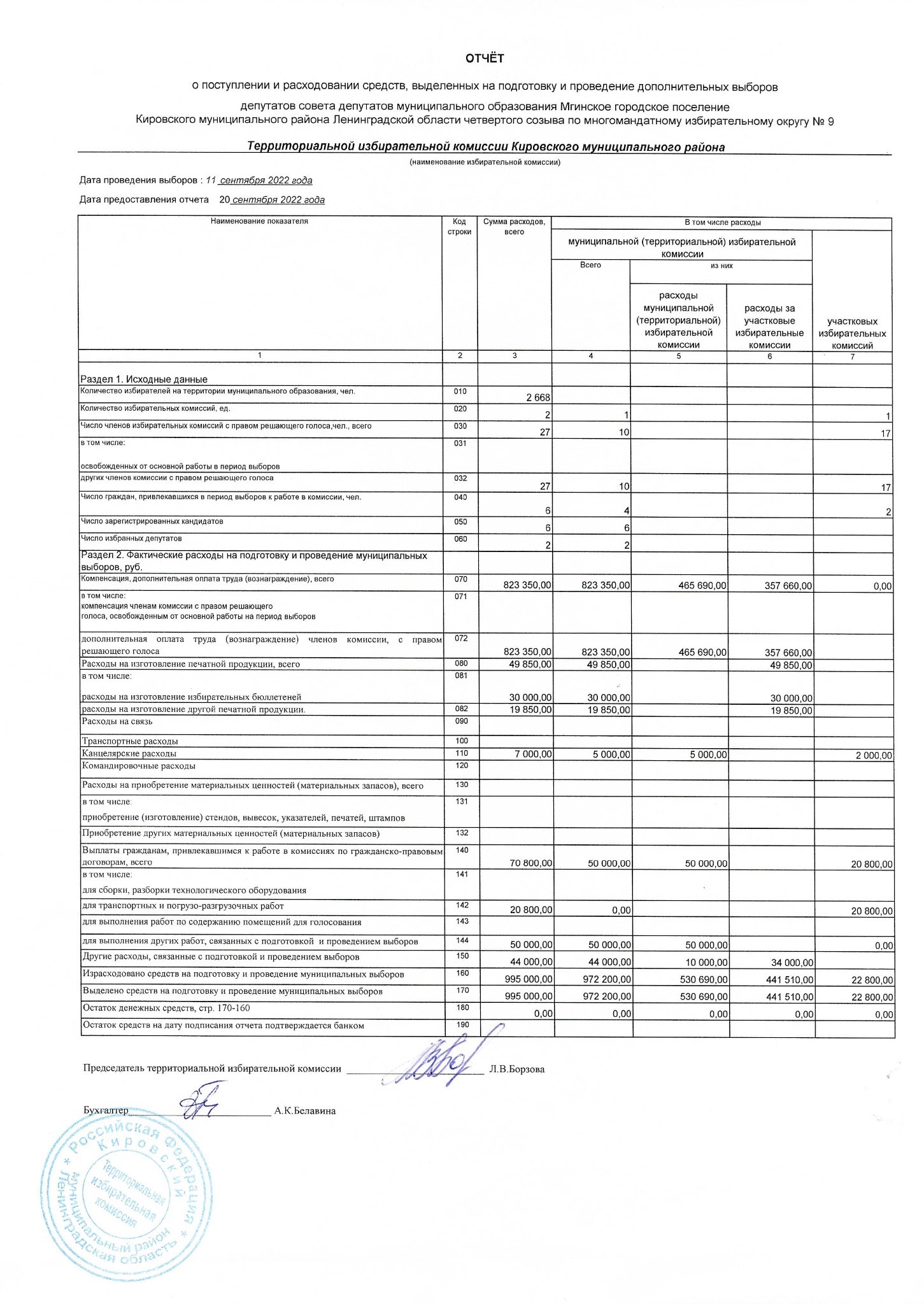 